(Naam Kinderfeestje)foto toevoegen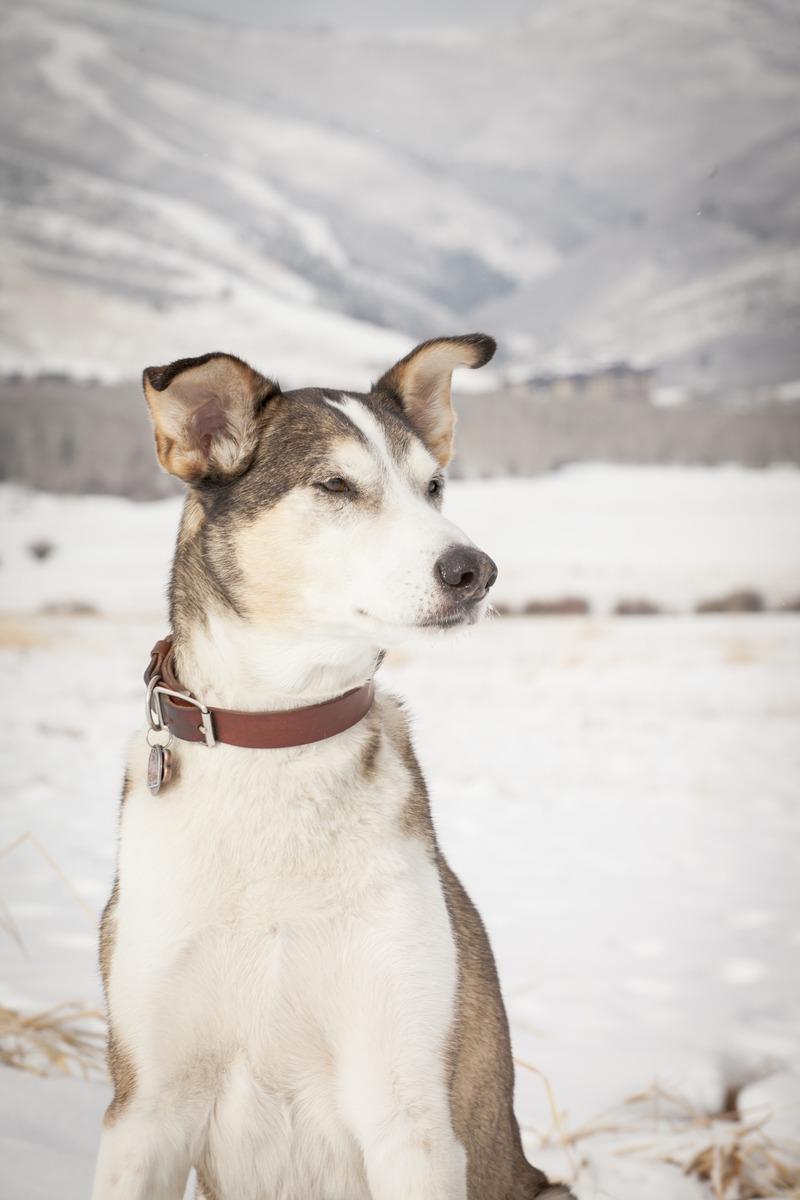 Duur feestje:  Voeg hier je tekst in
Materialen:    Voeg hier je tekst in
Klaarzetten:   Voeg hier je tekst in
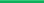 Info:opening, klaarzetten, praatje voor het feestje Voeg hier je tekst inOpdrachten voor het feestje:Spel 1:  Voeg hier je tekst inSpel 2: Voeg hier je tekst inSpel 3: Voeg hier je tekst inSpel 4: Voeg hier je tekst inElk Kinderfeest is anders. Vind jij een andere activiteit passend? Doe dit dan zeker. variaties4-6 jaar: Voeg hier je tekst in 7-9 jaar: Voeg hier je tekst in9-12 jaar: Voeg hier je tekst in